TEXAS CHILDREN’S CANCER AND HEMATOLOGY CENTER
 NURSE PRACTITIONER FELLOWSHIP APPLICATIONMAIL TO:	          Texas Children's Cancer Center ATTN: Laura Sealy, DNP, CPNP-AC 6701 Fannin St., Ste. 1580.06 Houston, TX 77030FAX TO: 		     832-825-9088 (ATTN: Laura Sealy, DNP, CPNP-AC)EMAIL TO: 		      Laura Sealy,DNP, CPNP-AC	 lesealy@texaschildrens.org	           Julie Klinger 			 jalerou1@texaschildrens.orgAdministrative Use OnlyAPPLICANT INFORMATION                                                                                                         	      Date Received:      EDUCATIONEMPLOYMENTPROFESSIONAL LICENSES/CERTIFICATIONMEMBERSHIP IN HONORARY OR PROFESSIONAL SOCIETIES, PRIZES, AWARDS, PUBLICATIONSSKILLS/COMPETENCIES (Check if competent in these skills) Physical Exam History Taking Developmental Assessment Bone Marrow Aspiration Bone Marrow Biopsy Lumbar Puncture Intrathecal Chemotherapy Administration IV Starting Needle placement in Port-a-cath Central line catheter care Chemotherapy administration and side effects Interpreting peripheral blood smears Interpreting Bone Marrow slides Teaching families and children about cancer and its treatment Understanding treatment protocols for childhood cancer treatment Managing side-effects of childhood cancer treatment Fundamentals of Hematopoietic Stem Cell Transplant HSCT treatment and side effects Anemias Thrombocytopenias and Coagulopathies NeutropeniasCOMMENTSSUMMARIZE YOUR WORK EXPERIENCE WITH CHILDREN WHO HAVE HAD CANCER, BLOOD DISORDERS OR A HEMATOPOEITIC STEM CELL TRANSPLANT. PLEASE DESCRIBE YOUR INTEREST IN THE FELLOWSHIP PROGRAM AT TEXAS CHILDREN’S. HOSPITAL AND WHY YOU ARE APPLYING. PLEASE TYPE YOUR RESPONSE IN THE SPACE BELOW._______________________________________________________				__________________________
 Applicant Signature								DateREFERENCESPlease provide the name and email addresses of professional colleagues, instructors or supervisors who are acquainted with your academic and professional experience.Which clinical experiences are you interested in? [Check 4 top interests] Leukemia Lymphoma/Histiocytosis Hematology – Bone marrow failure Hemostasis / Thrombosis / Vascular anomalies Hematology – Sickle Cell Hematopoietic Stem Cell Transplantation Solid Tumors (bone tumors, liver tumors, retinoblastoma, rare tumors) Neuro Oncology (brain tumors, neuroblastoma) Palliative Care and Developmental Therapeutics  Other specialty interests:      
CHECKLISTAlong with this application, please provide the following: Full CV Letters of Recommendation. Can be emailed to email address below. Texas RN LicenseI certify that the information submitted in this application is true, complete and accurate. I understand that any misrepresentation will be cause for denial of appointment. Application on line is acceptance of the disclaimer without signature.___________________________________________________			__________________________ Applicant Signature							DateEmail to: lesealy@texaschildrens.org    jalerou1@texaschildrens.orgPediatric Hematology Oncology / Stem Cell Transplant 
Nurse Practitioner Fellowship Program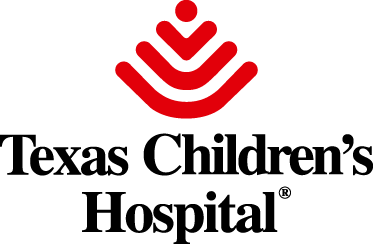 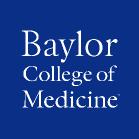 Name: Last                          First	                       Middle
     Name: Last                          First	                       Middle
     Present Address
     Home / Cell phone
       Work phone
     Social Security Number
     Current Home Address
     Current Home Address
     Permanent Home Address (if different from Current Address)
     Are you a U. S. CITIZEN?	             Yes	 No

Will you need local housing information?      Yes	 NoWill you need local housing information?	 Yes	 NoAre you a U. S. CITIZEN?	             Yes	 No

Will you need local housing information?      Yes	 NoWill you need local housing information?	 Yes	 NoAre you a U. S. CITIZEN?	             Yes	 No

Will you need local housing information?      Yes	 NoWill you need local housing information?	 Yes	 No Undergraduate Education: Degree:From (mm/yy)To (mm/yy) Nursing School: Degree:From (mm/yy)To (mm/yy) Other Degrees: Degree:From (mm/yy)To (mm/yy)Hospital:
      Title / Responsibilities:
     From (mm/yy)
      To (mm/yy)
     Hospital:
      Title / Responsibilities:
     From (mm/yy)
     To (mm/yy)
     Hospital:
      Title / Responsibilities:
     From (mm/yy)
     To (mm/yy)
     Hospital:
      Title / Responsibilities:
     From (mm/yy)
     To (mm/yy)
     Type of License / State
     License #
     Date of Receipt (mm/yy)      Date of Exp. (mm/yy):
     Type of Certification
     Cert. #
     Date of Certification
     If not, Date of Schedule Testing (mm/yy)
     Type of Certification
     Cert. #
     Date of Certification
     Date of Exp.
     Name and TitleEmail AddressTelephone